Сведения о договоре Сведения о заключении договора Сведения о закупке и предмете договора Сведения о заказчикеСведения об участнике закупкиСтатус договораДоговор заключёнНомер карточки договора2019.479801Номер договора в ЕИС 2019.479801 Сумма договора5 890 000,00 (Российский рубль) Договором предусмотрено прекращение обязательств сторон по договору в связи с окончанием срока действия договораДа Договором предусмотрена возможность продления срока действия договора после его окончанияНет Общая стоимость договоров с субподрядчиками Дата начала исполнения договора 09.12.2019 (МСК) 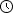 Дата окончания исполнения договора 31.07.2021 (МСК) Дата публикации протокола подведения итогов27.11.2019 07:23:14 (МСК) Дата создания карточки27.11.2019 07:31:51 (МСК) Дата направления договора участнику28.11.2019 11:54:39 (МСК) Дата подписания договора участником29.11.2019 10:43:33 (МСК) Дата подписания договора заказчиком09.12.2019 06:45:09 (МСК) Номер закупки1213707Наименование закупкиОткрытый конкурс в электронной форме на разработку проектно-сметной документации на строительство здания по адресу: г. Новосибирск, ул. Романова, 33Наименование предмета договораРазработка проектно-сметной документации на строительство здания по адресу: г. Новосибирск, ул. Романова, 33Страна происхождения товараНе определеноЗаказчикМуниципальное унитарное предприятие города Новосибирска «Центр муниципального имущества»Участник закупкиОБЩЕСТВО С ОГРАНИЧЕННОЙ ОТВЕТСТВЕННОСТЬЮ "ПРОЕКТ-СОГЛАСОВАНИЕ" Номер заявки1Документы участникаПервая часть заявки 
Вторая часть заявки 
Аккредитационные документы 